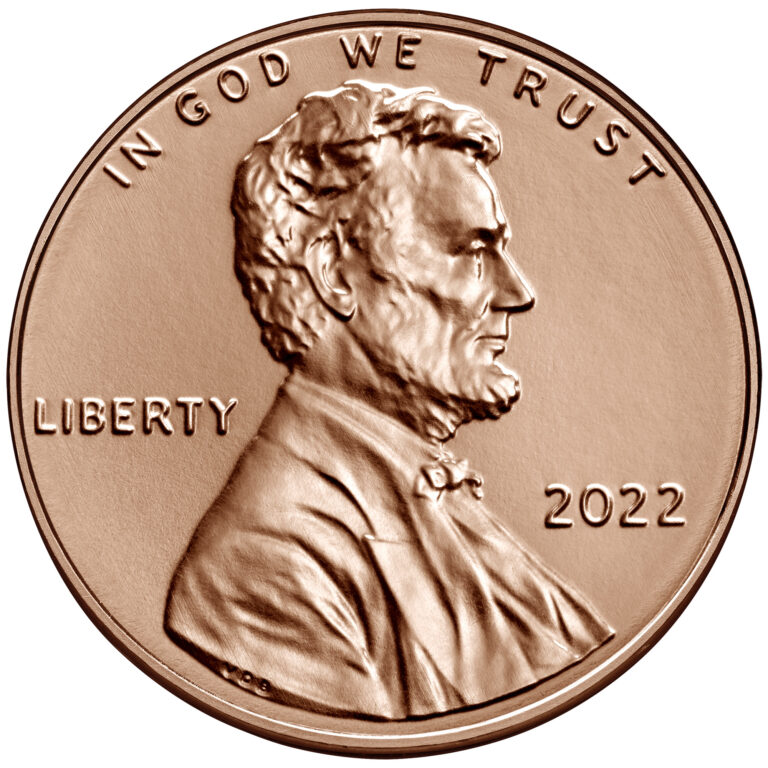 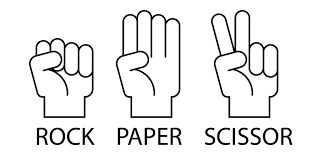   Mind Games: Coin Toss and Rock, Paper, Scissors (RPS)Collect class data to fill in the following two-way table.Suppose that we randomly choose a student from class. Find the following probabilities. Leave answers as fractions (not reduced). P(Coin Toss Win) =			P(Coin Toss Lose) =			P(RPS Win) =				P(RPS Lose) = 				P(RPS Tie) =P(Coin Toss Win AND RPS Win) = 				P(Coin Toss Lose AND RPS Win) =	P(Coin Toss Win AND RPS Lose) =				P(Coin Toss Lose AND RPS Lose) =P(Coin Toss Win AND RPS Tie) =				P(Coin Toss Lose AND RPS Tie) =Suppose that we randomly choose a student from class. Find the following probabilities.P(RPS Win) =					P(RPS Tie) =				 P(RPS Win OR RPS Tie) =Suppose that we randomly choose a student from class. Find the following probabilities.P(Coin Toss Win) =					P(RPS Win) =				 P(Coin Toss Win OR RPS Win) = 		 RPS WinRPS LoseRPS Tie  TotalCoin Toss WinCoin Toss LoseTotal